Publicado en Barcelona el 21/06/2018 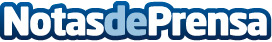 Un juez de Gavà perdona una deuda de 27.223 € mediante la Ley de la Segunda OportunidadEs el Segundo caso que Repara tu deuda consigue en la ciudad aplicando el Beneficio de la exoneración del pasivo insatisfecho que libera al deudor de sus deudasDatos de contacto:David Guerrero655956735Nota de prensa publicada en: https://www.notasdeprensa.es/un-juez-de-gava-perdona-una-deuda-de-27-223 Categorias: Derecho Finanzas Sociedad Cataluña http://www.notasdeprensa.es